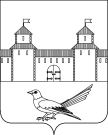 от 23.05.2016  № 602-рО признании утратившими  силу распоряженийадминистрации муниципального образованияРодинский     сельсовет Сорочинского  районаОренбургской области           На основании  Закона Оренбургской области от 15 декабря . N 2824/781-V-ОЗ "Об объединении муниципальных образований Сорочинского района Оренбургской области с городским округом город Сорочинск", в соответствии со статьями 32, 35, 40 Устава муниципального образования Сорочинский городской округ Оренбургской области:1. Признать утратившими силу следующие распоряжения администрации муниципального образования Родинский  сельсовет Сорочинского  района Оренбургской области:                     1.1.  распоряжение администрации муниципального образования Родинский  сельсовет Сорочинского  района от  11.08.2014 № 114-р «Об обеспечении пожарной безопасности в период уборки урожая и заготовки кормов в 2014 году»;          1.2.  распоряжение администрации муниципального образования Родинский  сельсовет Сорочинского  района от  01.04.2013 № 26-р «Об определении пунктов временного размещения, пунктов длительного проживания на территории муниципального образования Родинский сельсовет Сорочинского района»;         1.3.  распоряжение администрации муниципального образования Родинский  сельсовет Сорочинского  района от  26.06.2006 № 43а-р «О порядке ведения реестра расходных обязательств Родинского сельсовета Сорочинского района Оренбургской области»;         1.4. распоряжение администрации муниципального образования Родинский  сельсовет Сорочинского  района от  16.05.2007 № 82-Р «Об обучении мерам пожарной безопасности»;          1.5. распоряжение администрации муниципального образования Родинский  сельсовет Сорочинского  района от  21.05.2008 № 65-Р «О создании сельского поселкового звена районного звена областной территориальной подсистемы РСЧС».           2. Настоящее распоряжение  вступает в силу после его официального опубликования в информационном бюллетене «Сорочинск официальный» и подлежит размещению на портале муниципального образования Сорочинский городской округ Оренбургской области.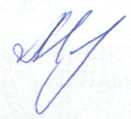 Глава муниципального образованияСорочинский городской округ                                                                           Т.П.МелентьеваРазослано: в дело, ликвидационной комиссии, Родинскому   ТО, информационный бюллетень, Вагановой Е.В., государственно-правовому  управлению,  прокуратуреАдминистрация Сорочинского городского округа Оренбургской областиР А С П О Р Я Ж Е Н И Е 